Relay For Life of Western Berks
11/10/2016 Meeting Agenda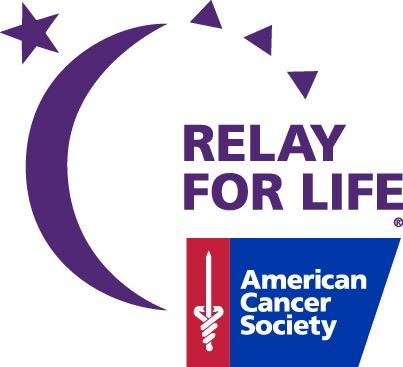 Welcome!Ice Breaker- Thank you JaymeThank you to Caffeinated Cuties for a Cure for dinner!
2016 ACS CAN & Territory 3 Challenge Updates: ShawnWe won the Hope Club Membership!! 9 membersWe won a GLOW package#1 in the Nation for ACS-231 Members We ROCK!!
Team Recognition: MandyCongratulation to Carpenter’s Hippies for  Hope on achieving Platinum Level!!Rising Stars- Doubling Down for a Cure

       Participants______143_______	Teams_______37________	Survivors____22__________	Luminaria_____0________	ACS CAN______105________	Event_____15,126___________

Mission, Hope Lodge, & Hope Tree: LindaThank you for all donations tonight.Bring unwrapped items to the next meeting for the Hope Tree ornaments you took home. If you didnt make the meeting you would like to bring something to next meeting. Please do!!-Its Lung Cancer, Pancreatic Cancer, Neuroendocrine Tumor Cancer Day Today! -Its also National Caregiver  Month-Great American Smoke out  November 17thELT Openings: ErinWe are still looking to fill a few positionsActivity & Entertainment, ACS Can, Bark for Life, Caregiver, Survivor CeremonyChef Tim’s Table is back!  Each time a survivor attends one of our events, they will be entered to win a dinner in the kitchen at Prime Steak with the fantastic Chef Tim Twiford! November’s Month’s winner: Diane Zimmerman
Bark For Life: Flame Santa Paw at RKL 1330 Broadcasting Rd Wyomissing, PA 19610 No Sitting Fee 4x6 Prints Single Pose $10 Two Poses $15Additional Copies are @2 eachUpcoming Events and Fundraisers: Kat
November 14th – Sweet Street order pick up at Berks Office 8:30-6:00November 14th – Dine Out Night @ Texas Roadhouse  5:00-10:00 PMNovember 17th – the ACS Great American SmokeoutNovember 17th – Relay University, topic is Team Captains, all are welcomeNovember 17th – Stocking Stuffer Sale deadlineNovember 28th – Santa Calls/Letters order deadlineDecember 1st – Reading Royals Jersey Auction final and winner announcedDecember 3rd – Santa Paws 10 AM – 2 PM @ RKLDecember 3rd – Hope Lodge Collection @ Grove Dental. 8 AM – 1 PMVOLUNTEERS NEEDED! http://www.bit.ly/WBatGrove
December 4th- Vendor Bingo at MaidencreekDecember 6, 7, 8th – Santa Calls made, needing more callers
December 8th- Captain Rally & Bring Hope Tree Gifts & Stocking Stuffer Sale pick upDecember 11th- Bus Trip to NYCDec 7th Art of Business Fundraiser Door Hangers 5pm Dinner, 530pm Starts                           Tickets $20       - Drawing Dec 15th for a Cruise, Doubling Down for a Cause. Contact Denise  Bitler for tickets or details      -WLUMC-Multi Fundraisers. See Jayme RaffAmerican Cancer Society Updates: BarbCongratulations to Linda Capellupo on visiting the most Relays in our area. Enjoy your gifts.New Challenge- #HopeLivesHere Challenge-Participants who raise $150 by December 12th will receive a limited edition Hope Lives Here tshirt. Shirts will be shipped to the participants by Jan 9th.Relay University is next Thursday at Muhlenberg High School 630pm. Contact Barb if you are interested. This is for new and returning captains.Daffodils days will be back!! How exciting? Details to follow!!
Next Meeting: December 8th at 6:30 PM
A Huge Thank You to our 2017 Sponsors! 
B & G Electric, Carpenter Technology, Customer’s Bank, Grove Dental, Penn National Gaming, Reanimated Art Tattoo Studio, Tompkins Vist Bank, W.F Naugle & Sons How Can We Help?
Shawn Pauley - Event Lead | me@shawnpauley.comErin Work - Bring The People Lead | elwork613@gmail.comTina Wiatrowski - Build The Fun Lead | Tina.wiatrowski@gmail.comLinda Capellupo - Fund The Mission Lead | llcapellupo@gmail.com